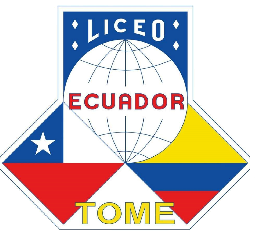                                                                                                               Tomé, 19 de marzo de 2020 Entrega de “Canastas JUNAEB” ENSEÑANZA MEDIAEstimada Comunidad Educativa, el lunes 23 de marzo se llevará a cabo la entrega de 440 “Canastas JUNAEB” a los alumnos prioritarios y/o preferentes que, de acuerdo a la información de JUNAEB les corresponde, en los horarios y lugares que indico:Al llegar al Liceo ceñirse estrictamente a las instrucciones dadas, cumplir y respetar horarios para evitar aglomeraciones.Ingreso por portón de acceso al Gimnasio.NO HABRÁ OTRO HORARIO NI DÍA DE ENTREGA.Llevar bolso para retirar canasta.LISTADO DE ALUMNOS QUE DEBEN CONCURRIR AL “LICEO REPÚBLICA DEL ECUADOR” A RETIRAR SU CANASTA JUNAEB.Además, recordar que en la página del colegio ecuadortome.cl se encuentra el link @ecu-online para que puedan acceder al material que irán subiendo las educadoras y profesores de cada asignatura, para así no perder la continuidad del proceso de aprendizaje. Pido supervisar que dichas tareas sean realizadas y enviadas para que cada profesor pueda realizar la correspondiente  retroalimentación que sea necesaria. Espero que cada una de sus familias se encuentre muy bien y tomando las medidas necesarias de prevención. Les saluda cordialmente.                                                            Juan Cuadra Salgado                                                                     DirectorCURSO Y LUGAR DE DISTRIBUCIÓNCURSO Y LUGAR DE DISTRIBUCIÓNCURSO Y LUGAR DE DISTRIBUCIÓNHorarioHALL ACCESO PÁRVULOSHALL INGRESO PRINCIPALGIMNASIO9.00-10:00PRE KINDER A – 1ER AÑO ATERCER AÑO BÁSICOOCTAVO AÑO BÁSICO10:0-11:00PRE KINDER B – 1ER AÑO BCUARTO AÑO BÁSICOPRIMER AÑO MEDIO11.00-12:00KINDER  A  -   2DO AÑO AQUINTO AÑO BÁSICO2DO. MEDIO12.00-13.00KINDER B – 2DO AÑO B  SEXTO AÑO BÁSICO3ER Y 4TO, MEDIO13:00 –14:00PIESEPTIMO AÑO BÁSICO1° MEDIO AApellido Paterno Apellido Materno Nombres 1BAEZASAAVEDRAFRANCISCA VALENTINA2BAHAMONDEOÑATERONALD BASTIÁN3CÉLIZMEJÍASNICOLÁS DANIEL ALEJANDRO4FUENTEALBAARAVENAVÍCTOR ANTONIO5GODOYFURERESTEBAN SANTIAGO6VEGAANIÑIRFELIPE ISAIAS7AEDOBASOALTOCAROLINA1° MEDIO BApellido Paterno Apellido Materno Nombres 1ALARCÓNMONTOYAMARIAJESUS BIANKA PATRICIA2ALEGRÍADÍAZPAULO BENJAMÍN3AVENDAÑOMARTÍNEZFABIAN IGNACIO4CHÁVEZCAMAÑOBASTIAN JESUS5CHÁVEZVALDEBENITORENATA BELEN6ESPINOZAHONORATOJACCIA YAEL ADELINA7GAVILÁNGARRIDOESTEFANIA ALEJANDRA8OLIVAHINOJOSAPOLET ISIDORA9VALDERRAMAVALLADARESCONSTANZA FLORENCIA10VERAAGUAYOFRANCISCO JAVIER2° MEDIO AApellido Paterno Apellido Materno Nombres 1BASTÍASVERGARAOSCAR ALONSO2BUSTOSPÉREZVICENTE ANDRÉS3CANDIAMEDINAAARON GEREMÍAS4CHANDÍAANDRADEMATEO HERNÁN5ESPINOZAHONORATOOBED KIARE6GARRETÓNFUENTESVICENTE RODRIGO7HINSTZVÁSQUEZMARIAN PAULETTE8LAGOSRIQUELMEFABIÁN IGNACIO9LARARUFFDARÍO GASPAR10MÉNDEZBUSTOSTOMÁS DANIEL11PEÑAROMEROJUAN IGNACIO12REYESSAAVEDRASEBASTIÁN ANDRÉS13RUIZIBÁÑEZRENATO SEBASTIÁN14VARGASNOVOAISIDORA SOFÍA15VEGAPÉREZFABIANA NICOL2° MEDIO BApellido Paterno Apellido Materno Nombres 1BENÍTEZGUEVARAPAULA GERALDINE2CAAMAÑOBARRERACAMILO ANTONIO3CELEDÓNPAREDESJAVIERA ALEJANDRA4CELEDÓNPAREDESCLAUDIA PAZ5CHÁVEZCAMAÑOSEBASTIAN ALEXIS6CÓRDOVAJORQUERACONSTANZA AINARE7IRRIBARRANORIEGAMATEO ALONSO8LUENGONARVÁEZVERÓNICA AYLEN9MONTECINOSANDOVALMARTINA BELEN10MORAALARCÓNESTEFANÍA ANDREA11NEIRACARESJUAN IGNACIO 12PANESPEDRAZAFERNANDA ANTONIA13PINOFLORESJAVIERA CONSTANZA14RUIZVERGARAVALENTINA SOLEDAD15VÁSQUEZMONTECINOCATALINA PAZ3° MEDIO AApellido Paterno Apellido Materno Nombres 1BUSTAMANTEFLORESVALENTINA IGNACIA2FIERROGUZMÁNPALOMA JOSEFA3GARCÍASANTOSFABIO ESTEBAN4OLIVAJIMÉNEZBENJAMÍN ALEXIS5ORTIZBARRIENTOSMARCOS IGNACIO6SOTOABURTOSEBASTIAN ALEXIS3° MEDIO BApellido Paterno Apellido Materno Nombres 1AEDOBASOALTOBEMJAMIN 2CANALESVÁSQUEZJOAQUÍN ENRIQUE3ESPINOZAPÉREZPAULA NADIA4FIERROVILLARROELJOSEFA ANTONIA5FUENTEALBABARRERABENJAMÍN ALEXIS6FUENTESRODRÍGUEZPAZ BELÉN7GARRIDOAVENDAÑOANDERS ANTONIO8GUTIÉRREZALARCÓNIGNACIA ALEJANDRA9GUTIÉRREZSÁEZSOFÍA CATALINA10LÓPEZASTUDILLOLORENZO EMILIO11MARMOLEJONEIRAKRISHNA SOLEDAD12RIQUELMEMONTECINOSMARTIN 4° MEDIO A Apellido Paterno Apellido Materno Nombres 1AGUAYOESCALONADARLIN IGNACIA2ANDRADEIRRIBARRAMILLARAY YACIARA3DAZAMOENAFERNANDA CATALINA RAQUEL4DÍAZCOLOMARAYEN MILLARAY AMARU5ESPÍNOLAALARCÓNALEXIS VICENTE6FERNÁNDEZMELLACAMILO IGNACIO7GARRIDOURRASOFÍA VALENTINA8MOREIRAARAYAANAÍS ELIZABETH9PARRAMORANKATERIN SARAIT10PLAZAFIGUEROACARLOS ALEXANDER11PLAZAFIGUEROATHIARE ANNAIS12SEPÚLVEDAESCALONAERWIN ANDRÉS13TORORODRÍGUEZLÍA BÁRBARA4° MEDIO BApellido Paterno Apellido Materno Nombres 1AGUAYOGAYOSOVALENTINA MILLARAY2BINIMELISIRRIBARRAGABRIEL NOLBERTO3CONTRERASTOLEDOVALENTINA ANDREA4GÓMEZGARRIDOIGNACIA FRANCISCA5MARDONESGARRIDORICHARD MATÍAS FRANCISCO6MELLACABEZASCRISTOBAL ANTONIO7MUÑOZMARTÍNEZANTONIA VALENTINA